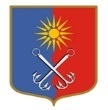 ОТРАДНЕНСКОЕ ГОРОДСКОЕ ПОСЕЛЕНИЕКИРОВСКОГО МУНИЦИПАЛЬНОГО РАЙОНА ЛЕНИНГРАДСКОЙ ОБЛАСТИСОВЕТ ДЕПУТАТОВЧЕТВЕРТОГО СОЗЫВАР Е Ш Е Н И Еот «05» апреля 2023 года № 23Об избрании секретаря совета депутатов Отрадненского городского поселения Кировского муниципального района Ленинградской областиНа основании решения совета депутатов Отрадненского городского поселения Кировского муниципального района Ленинградской области от 05 апреля 2023 года № 22 «О досрочном прекращении полномочий депутата совета депутатов Отрадненского городского поселения Кировского муниципального района Ленинградской области четвертого созыва Носовой Ирины Владимировны», согласно итогам голосования, совет депутатов решил:1. Избрать секретарем совета депутатов Отрадненского городского поселения Кировского муниципального района Ленинградской области Берсневу Светлану Николаевну.2. Признать утратившим силу решение совета депутатов МО «Город Отрадное» от 02 октября 2019 года № 3 «Об избрании секретаря совета депутатов Отрадненского городского поселения Кировского муниципального района Ленинградской области».Глава муниципального образования                                           М.Г. ТаймасхановРазослано: совет депутатов, администрация МО «Город Отрадное», прокуратура, СМИ, сайт www.otradnoe-na-neve.ru, МБУ «Отрадненская городская библиотека», ГУ ЛО «Государственный институт регионального законодательства».